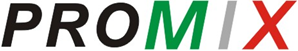 Общество с ограниченной ответственностью «Симбирские краски»432054, г. Ульяновск, ул. Камышинская,42А, тел./ факс: (8422) 68-70-96, моб. Тел. 8-917-620-05-28, адрес эл. Почты: simkraski@mail.ruPROMIX Decor Декоративная штукатуркаИнформация: Для наружних и внутренних работ декоративная шпатлевка для механизированной отделки  фасадов и стен внутри помещений. Готовая поверхность имеет текстуру в виде: "мелкая шуба", "рогожка", "капелька" и т. д.Хорошо скрывает неровности поверхностей. Особо рекомендуется для мест с повышенной эксплуатационной нагрузкой ( стены лестничных площадок и маршей, холлов, коридоров , офисов).По заказу колеруется в постельные оттенки.Свойства: Удобна в нанесении, легка в обработке, имеет высокую адгезию к основанию. Получаемое  покрытие является атмосферостойким, стойким к климатическим воздействиям и агрессивным промышленным загрязнениям воздуха, стойким к механическим воздействиям, обладает высокой эластичностью, влагостойкостью и проницаемостью.Подготовка основания:В качестве основания могут использоваться минеральные штукатурки, гипсокартон , бетон, гипсолитовые плиты, каменная кладка, асбестоцемент, ДСП,ДВП, фанера. Основание должно быть чистым и прочным. Отслоения и остатки опалубочной  смазки тщательно удалить..Неровности заполнить шпатлевкой  PROMIX.Поверхности, сильно впитывающие влагу, а также мелящиеся штукатурки обработать грунтовкой  PROMIX.Обои тщательно удалить, остатки бумаги и клея смыть.Примечание: Перед  нанесением основание  следует обработать грунтовкой  PROMIX.Шпатлевку наносят вручную или механизированным  способом. Для декоративной отделки типа "мелкая шуба", "рогожка", "капелька" и т. д. шпатлевку наносят аппаратами типа GRACO   T-MAX, RTX 1500 или их аналогами. Желаемого декоративного эффекта добиваются регулировкой давления  подачи шпатлевки и давления сжатого воздуха. Полное  высыхание  в течение 24 часов. Время высыхания зависит от толщины слоя, температуры, влажности.Расход: 0,5-2 кг/м2 в зависимости от выбранного вида текстуры  и от метода нанесения. Для более точной калькуляции рекомендуется провести пробное нанесение.Хранение: Хранить в прохладном до +5С, сухом, защищенном от прямых солнечных лучей месте.Срок хранения: Срок хранения в оригинальной закрытой упаковке 1 год.Очистка инструмента: Рабочий инструмент после применения отмыть теплой водой.Утилизация: Затвердевшие остатки материала и пустую тару утилизировать , как  бытовой мусор.Состав: Акриловый латекс, высококачественные специальные пластификаторы и добавки.Фасовка: ведро 25 кг, пластиковый пакет 25 кг.